苏州大学文正学院苏大文正人〔2019〕9号关于印发《苏州大学文正学院“苏州银行奖教金”管理条例》的通知各系（室）、部门：《苏州大学文正学院“苏州银行奖教金”管理条例》业经院长办公会议暨党政联席会议讨论通过，现予以印发，请遵照执行。特此通知。附件：苏州大学文正学院“苏州银行奖教金”管理条例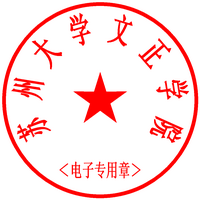 苏州大学文正学院二〇一九年六月二十四日苏州大学文正学院人事处      　　        2019年7月3日印发附件：苏州大学文正学院“苏州银行奖教金”管理条例为加强苏州银行和苏州大学文正学院之间的银校合作，鼓励我院教职工合作、创新、拓展，不断提高管理服务水平和合作效益，进一步提升人才培养质量，根据双方合作协议精神，苏州银行在我院设立了“苏州大学文正学院苏州银行奖教金”（以下简称“苏州银行奖教金”），特制定本管理条例：一、奖教金设立本着平等协商，合作共赢，共同发展的原则，苏州银行向我院捐赠资金设立“苏州银行奖教金”。二、管理机构1.学院和苏州银行联合组成“苏州银行奖教金”管理委员会，负责“苏州银行奖教金”管理工作。管理委员会由学院领导、苏州银行总行领导、学院和苏州银行相关部门负责人组成。2.学院人事处、教学工作部和学生工作部具体负责“苏州银行奖教金”的组织申报和评奖等管理工作。三、奖项设置每年学院根据苏州银行捐赠金额设定“苏州银行奖教金”名额，获奖者每人奖励5000元人民币并颁发荣誉证书。四、奖励范围“苏州银行奖教金”由文正学院在在职教职工中统筹评定。五、评奖程序1.评奖采取教职工个人申报与组织推荐相结合的形式。2.各系（室）、部门对申报者进行初评，评选出推荐人员，初评推荐人员材料报送根据当年评奖通知要求进行。3.学院成立评奖小组，择优确定拟获奖人选，在校内公示无疑义后报院长办公会议审批。4.拟获奖人选经院长办公会议暨党政联席会议审批通过后，提交“苏州银行奖教金”管理委员会最终审定，由学院发文公布并颁奖。5.“苏州银行奖教金”每年五月份进行评选，当年教师节进行表彰。六、其他规定1.“苏州银行奖教金”的申报者不可同时申报我院其他捐赠类奖项。2.已获学院捐赠类奖项的，上次获奖后须隔3年方可再次申报。七、本条例从发布之日起施行，由人事处负责解释。